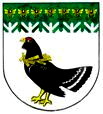 от 08 июля 2021 года № 320О внесении изменений в муниципальную программу«Развитие образования и повышения эффективности реализации молодежной политики Мари-Турекского муниципального района на 2017-2025 годы», утвержденную постановлением администрации Мари-Турекского муниципального района от 09 марта 2021 года № 85В соответствии с Бюджетным кодексом Российской Федерации, постановлением администрации Мари-Турекского муниципального района от 11 февраля 2020 года № 49 «Об утверждении Порядка разработки, реализации и оценки эффективности муниципальных программ Мари-Турекского  муниципального района», администрация Мари-Турекского муниципального района Республики Марий Эл п о с т а н о в л я е т:Внести в муниципальную программу «Развитие образования и повышения эффективности реализации молодежной политики Мари-Турекского муниципального района на 2017-2025 годы», утвержденную постановлением администрации Мари-Турекского муниципального района от 09 марта 2021 года № 85 (в редакции от 10.06.2021 г. № 266, от 23.06.2021 г. № 296) (далее – Муниципальная программа), следующие изменения: В паспорте Муниципальной программы:1.1.1. Раздел «Объемы финансирования муниципальной программы» изложить в следующей редакции: «Объем бюджетных ассигнований составит 2896733,1 тыс. рублей2017 год- 253989,9 тыс. рублей2018 год- 294856,9 тыс. рублей2019 год- 320875,8 тыс. рублей2020 год- 354913,8 тыс. рублей2021 год – 494422,2 тыс. рублей2022 год – 367961,0 тыс. рублей2023 год – 269904,5 тыс. рублей2024 год – 269904,5 тыс. рублей2025 год – 269904,5 тыс. рублейОбъемы бюджетных ассигнований уточняются ежегодно при формировании муниципального бюджета Мари-Турекского муниципального района на очередной финансовый год и плановый период.»1.1.2. Главу V «Информация по ресурсному обеспечению  муниципальной программы» Муниципальной программы  изложить в следующей редакции:«Финансирование Программы планируется осуществлять в пределах средств, предусмотренных в бюджете Мари-Турекского муниципального района на соответствующий финансовый год на эти цели. Объем средств, выделяемых на реализацию мероприятий ежегодно уточняется при формировании бюджета Мари-Турекского муниципального района на соответствующий финансовый год.Распорядителями средств бюджета Мари-Турекского муниципального района по реализации Программы, ее основных мероприятий является администрация Мари-Турекского муниципального района (приложение № 4 к настоящей Программе).Объем бюджетных ассигнований составит 2896733,1 тыс. рублей, в том числе:2017 год - 253989,9 тыс. рублей2018 год- 294856,9 тыс. рублей2019 год- 320875,8 тыс. рублей2020 год- 354913,8 тыс. рублей2021 год – 494422,2 тыс. рублей 2022 год – 367961,0 тыс. рублей2023 год – 269904,5 тыс. рублей2024 год – 269904,5 тыс. рублей2025 год – 269904,5 тыс. рублейДля реализации подпрограммы «Обеспечение функционирования системы образования в Мари-Турекском муниципальном районе» планируется использовать финансовые средства бюджета Мари-Турекского муниципального района в объеме 2510280,7 тысяч  рублей, в том числе по годам: 2017 год – 208557,9 тыс. рублей2018 год – 240314,3 тыс. рублей2019 год – 278786,6 тыс. рублей2020 год – 310775,3 тыс. рублей2021 год – 436850,2 тыс. рублей 2022 год  - 332151,6 тыс. рублей2023 год – 234281,6 тыс. рублей2024 год – 234281,6 тыс. рублей2025 год – 234281,6 тыс. рублейДля реализации подпрограммы «Воспитание и социализация детей» планируется использовать финансовые средства бюджета Мари-Турекского муниципального района в объеме 86745,0 тысяч  рублей, в том числе по годам:2017 год –8064,4 тыс. рублей2018 год – 8999,7 тыс. рублей2019 год – 10315,2 тыс. рублей2020 год – 10638,8 тыс. рублей2021 год – 11459,7 тыс. рублей2022 год – 9551,7 тыс. рублей2023 год – 9450,5 тыс. рублей2024 год – 9132,5 тыс. рублей2025 год – 9132,5 тыс. рублейДля реализации подпрограммы «Обеспечение жильем молодых семей» планируется использовать финансовые средства бюджета Мари-Турекского муниципального района в объеме 19089,7 тысяч  рублей, в том числе по годам:2017 год – 3056,2 тыс. рублей2018 год – 2461,3 тыс. рублей2019 год – 1435,8 тыс. рублей2020 год –0,0 тыс. рублей2021 год –12136,4 тыс. рублей2022 год –0,0 тыс. рублей2023 год –0,0 тыс. рублей2024 год –0,0 тыс. рублей2025 год – 0,0 тыс. рублейДля реализации подпрограммы «Реализация государственной молодежной политики и вовлечение молодежи в социальную практику»  использование финансовых средства из бюджета Мари-Турекского муниципального района не осуществляется.Для реализации подпрограммы «Осуществление государственных полномочий по предоставлению мер социальной поддержки детей-сирот, детей, оставшихся без попечения родителей и лицам из их числа» на 2017 - 2025 годы планируется использовать финансовые средства бюджета Мари-Турекского муниципального района в объеме  128660,8 тысяч  рублей, в том числе по годам:2017 год –11602,8 тыс. рублей2018 год – 16731,5 тыс. рублей2019 год – 15889,5 тыс. рублей2020 год – 18137,7 тыс. рублей2021 год – 15907,2 тыс. рублей2022 год – 12595,4 тыс. рублей2023 год – 12598,9 тыс. рублей2024 год –12598,9 тыс. рублей2025 год - 12598,9 тыс. рублейДля реализации подпрограммы «Обеспечение реализации муниципальной программы «Развитие образования и повышение эффективности реализации молодежной политики Мари-Турекского муниципального района на 2017 - 2025 годы» планируется использовать финансовые средства бюджета Мари-Турекского муниципального района в объеме 148830,8 тысяч рублей, в том числе по годам:2017 год – 22658,6 тыс. рублей2018 год – 26290,1 тыс. рублей2019 год – 14388,7 тыс. рублей2020 год – 15341,9 тыс. рублей2021 год – 16008,7 тыс. рублей2022 год – 13602,3 тыс. рублей2023 год – 13513,5 тыс. рублей2024 год – 13513,5 тыс. рублей2025 год – 13513,5 тыс. рублейДля реализации подпрограммы «Патриотическое воспитание граждан и допризывная подготовка молодежи к военной службе» планируется использовать финансовые средства бюджета Мари-Турекского муниципального района в объеме 490,1 тысяч рублей, в том числе по годам:2017 год –50,0 тыс. рублей2018 год –60,0 тыс. рублей2019 год –60,0 тыс. рублей2020 год –20,1 тыс. рублей2021 год – 60,0 тыс. рублей2022 год – 60,0 тыс. рублей2023 год – 60,0 тыс. рублей 2024 год – 60,0 тыс. рублей 2025 год - 60,0 тыс. рублей»Приложение №4 к Муниципальной программе «Ресурсное обеспечение реализации муниципальной программы за счет средств бюджета Мари-Турекского муниципального района» изложить в новой редакции (прилагается). В приложении №8 к Муниципальной программе «Паспорт подпрограммы «Обеспечение функционирование системы образования в Мари-Турекском муниципальном районе»:1.3.1. раздел «Объемы финансирования подпрограммы» изложить в новой редакции.«Из бюджета Мари-Турекского муниципального района – 2510280,6 тыс. рублей2017 год – 208557,9 тыс. рублей2018 год – 240314,3 тыс. рублей2019 год – 278786,6 тыс. рублей2020 год – 310775,3 тыс. рублей2021 год – 436850,2 тыс. рублей 2022 год – 332151,6 тыс. рублей2023 год – 234281,6 тыс. рублей2024 год – 234281,6 тыс. рублей2025 год – 234281,6 тыс. рублейОбъемы бюджетных ассигнований уточняются ежегодно при формировании муниципального бюджета на очередной финансовый год и плановый период.»1.3.2. главу V «Обоснование объема финансовых ресурсов необходимых  для реализации подпрограммы» изложить в новой редакции:«Расходы подпрограммы формируются за счет средств Федерального бюджета, республиканского бюджета Республики Марий Эл, муниципального бюджета Мари-Турекского муниципального района.Реализация мероприятий подпрограммы предполагает предоставление субвенций бюджету Мари-Турекского муниципального района на осуществление государственных полномочий по:обеспечению государственных гарантий прав граждан на получение общедоступного и бесплатного дошкольного, начального общего, основного общего, среднего общего образования, а также дополнительного образования в общеобразовательных организациях;предоставлению бесплатного питания обучающихся общеобразовательных организаций из многодетных семей;воспитанию и обучению детей-инвалидов на дому и выплате компенсации затрат родителей на эти цели;субсидии на создание в общеобразовательных организациях, расположенных в сельской местности, условий для занятий физической культурой и спортом;обеспечение горячим питанием воспитанников с ограниченными возможностями здоровья в образовательных организациях, реализующих образовательные программы дошкольного образования.Объём бюджетных ассигнований составит 2510280,6 тыс. рублей;Объемы бюджетных ассигнований уточняются ежегодно при формировании муниципального бюджета на очередной финансовый год и плановый период.»2. Разместить настоящее постановление на официальном сайте Мари-Турекского муниципального района в информационно-телекоммуникационной сети «Интернет».3. Контроль за исполнением настоящего постановления возложить на заместителя главы администрации Мари-Турекского муниципального района Пехпатрову Г.Н.МАРИЙ ЭЛ РЕСПУБЛИКЫНМАРИЙ ТУРЕК МУНИЦИПАЛЬНЫЙ РАЙОНЫНАДМИНИСТРАЦИЙЖЕАДМИНИСТРАЦИЯМАРИ-ТУРЕКСКОГО МУНИЦИПАЛЬНОГО РАЙОНАРЕСПУБЛИКИ МАРИЙ ЭЛАДМИНИСТРАЦИЯМАРИ-ТУРЕКСКОГО МУНИЦИПАЛЬНОГО РАЙОНАРЕСПУБЛИКИ МАРИЙ ЭЛПУНЧАЛПОСТАНОВЛЕНИЕПОСТАНОВЛЕНИЕГлава администрацииМари-Турекскогомуниципального районаС.Ю. Решетов